Справочная информацияУправление: г. Пушкин, ул. Архитектора Данини, д. 5 пар.6  с 10 до 17-00  ежедневно кроме субботы, воскресения. Обед с 13-00 до 14-00.   т.416-31-29,    +7-953-363-28-08  Общая площадь жилых и нежилых помещений    60347,4 кв.мОбщая площадь жилых помещений (квартир)       54314,6 кв.мОбщая площадь нежилых помещений                       6032,8 кв. м Площадь мест общего пользования                          8869,7 кв.мКоммунальные услуги начисляются в соответствии с Постановлением правительства РФ № 354-р от 06.05.2011 г.Порядок и форма оплаты:Оплату квитанций необходимо произвести до 20 числа месяца, следующего за истекшимВы можете оплатить жилищно-коммунальные услуги: через сайт УК (uksevzap.ru) в личном кабинете, комиссия составляет  1,8%, через отделения ПАО Сбербанк (комиссия 3%) или  Сбербанк-онлайн,  комиссия составляет 1%.В  отделениях прочих банков или через интернет системы данных банков, комиссия от 1% до 3%Показания счетчиков можно записать  в журнал , расположенный в помещении диспетчерской ежемесячно с 20 по 30 числа или через личный кабинет на сайте УК (uksevzap.ru)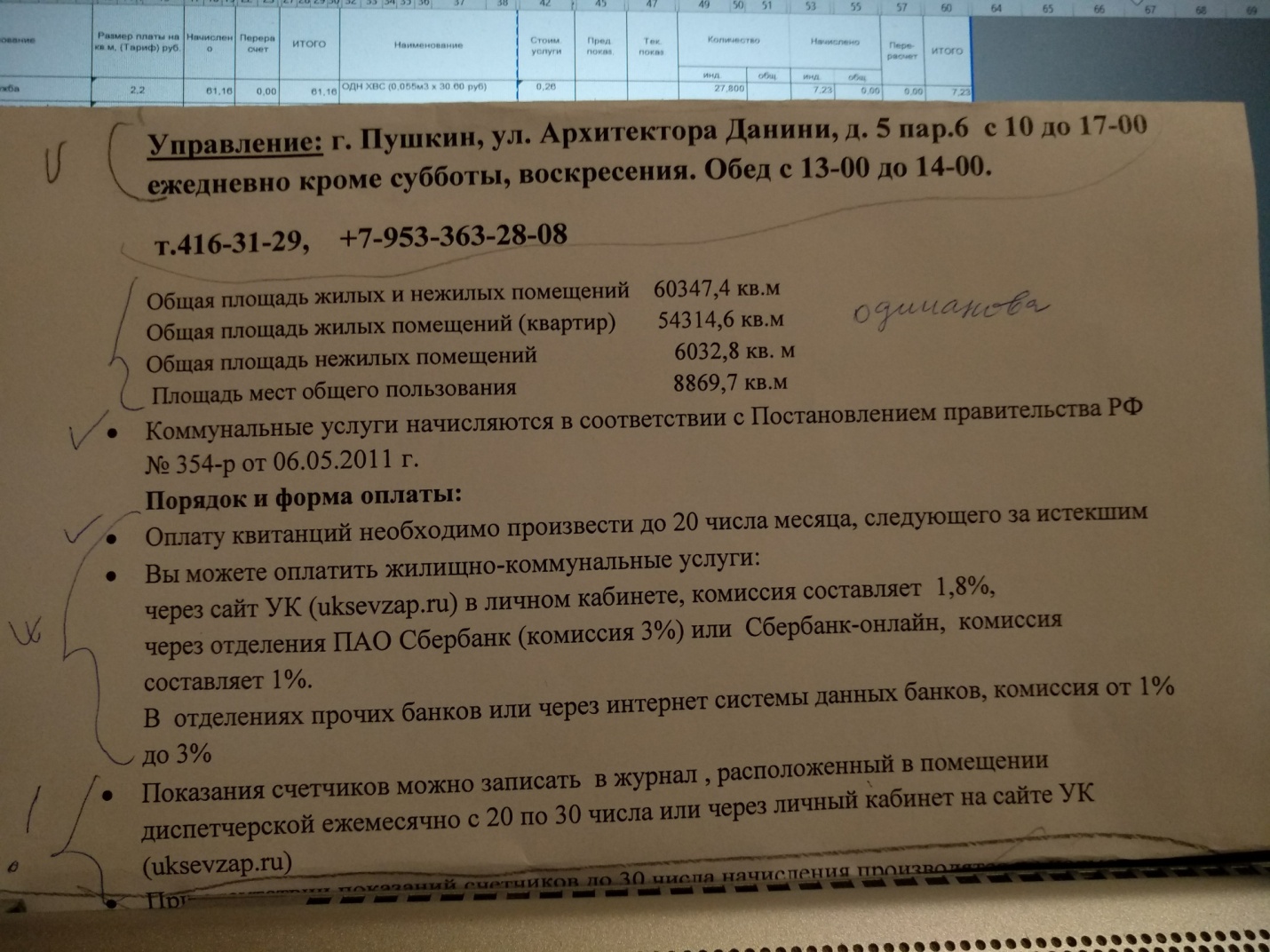 